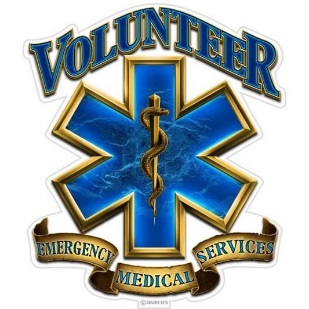 Cuba City Area Rescue Squad1013 S. Main St. Cuba City, WI 53807CCEMS@protonmail.com(608)744-8753Volunteer ApplicationApplicant InformationFull Name: _________________________________________________ Date:______________		Last				First			M.I.Address: ______________________________________________________________________		Street Address							Apartment/Unit #	    ____________________________________________________________________________________		City 						State			ZIP CodePhone: __________________________  Email: _______________________________________________________Date Available: ____________________________ 	Social Security No. ___________________________________Position Appling for: _____Driver      First Responder (EMR)      EMT      AEMT     Paramedic     RN      _Have you ever been a member of another rescue squad?  Yes_____   No_____ If yes, where? _________________Have you ever been convicted of a felony? Yes ________ No __________ If yes, explain ______________________ _____________________________________________________________________________________________EducationHigh School: ________________________   Address: __________________________________________________From: ____________ To: ___________ Did you graduate? Yes _______ No _______ Diploma __________________College: ___________________________ Address: ___________________________________________________From: ____________ To: ___________ Did you graduate? Yes ______ No _______ Degree: ___________________Other: _____________________________ Address: ___________________________________________________From: ________ To: __________ Did you graduate? Yes ________ No __________  Degree: ___________________ReferencesPlease list three references:Full name: __________________________________________________  Relationship: ______________________Company: ___________________________________________________ Phone: ___________________________Address: ______________________________________________________________________________________Full name: __________________________________________________  Relationship: ______________________Company: ___________________________________________________ Phone: ___________________________Address: ______________________________________________________________________________________Full name: __________________________________________________  Relationship: ______________________Company: ___________________________________________________ Phone: ___________________________Address: ______________________________________________________________________________________Previous Employment Company: ___________________________________________________  Phone: _________________________Address: _________________________________________________________  Supervisor: _________________Job title: _____________________ Responsibilities: _________________________________________________From: __________ To: ____________  Reason for Leaving: ____________________________________________May we contact your previous supervisor for a reference?     Yes ___________    No____________Company: ___________________________________________________  Phone: _________________________Address: _________________________________________________________  Supervisor: _________________Job title: _____________________ Responsibilities: _________________________________________________From: __________ To: ____________  Reason for Leaving: ____________________________________________May we contact your previous supervisor for a reference?     Yes ___________    No____________Company: ___________________________________________________  Phone: _________________________Address: _________________________________________________________  Supervisor: _________________Job title: _____________________ Responsibilities: _________________________________________________From: __________ To: ____________  Reason for Leaving: ____________________________________________May we contact your previous supervisor for a reference?     Yes ___________    No____________Military ServiceBranch: _______________________________________________________  From: ___________ To: ___________Rank at Discharge: _________________________________  Type of Discharge: _____________________________If other than honorable, please explain: _____________________________________________________________Do you have any other experience in the medical and/or EMS fields? Yes ________ No ____________ If yes please list: __________________________________________________________________________________________              _____________________________________________________________________________________________Do you have any traffic violations? Yes ______ No _______  If yes please list: _______________________________  _____________________________________________________________________________________________If accepted for membership, what times would you be available to volunteer? Circle all that apply.Days		Nights		WeekendsDisclaimer and SignatureI certify that my answers are true and complete to the best of my knowledge.If this application leads to membership, I understand that false or misleading information in my application or interview my result in my release. Signature: ________________________________________________________ Date: _______________________ 